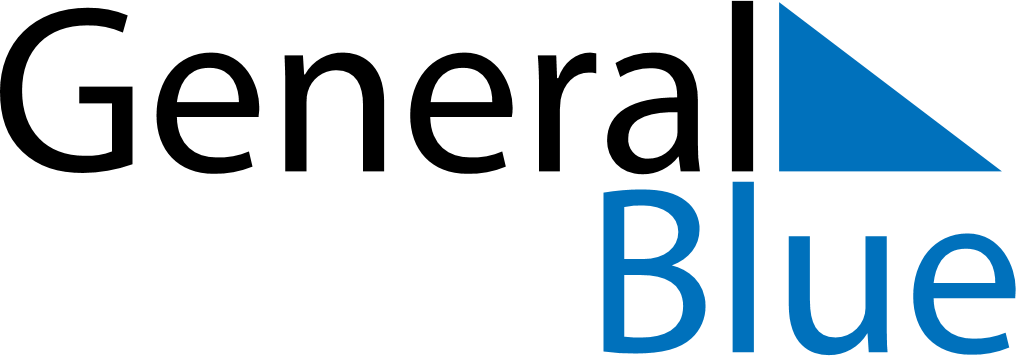 June 2024June 2024June 2024June 2024June 2024June 2024June 2024Straumen, Trondelag, NorwayStraumen, Trondelag, NorwayStraumen, Trondelag, NorwayStraumen, Trondelag, NorwayStraumen, Trondelag, NorwayStraumen, Trondelag, NorwayStraumen, Trondelag, NorwaySundayMondayMondayTuesdayWednesdayThursdayFridaySaturday1Sunrise: 3:13 AMSunset: 11:11 PMDaylight: 19 hours and 57 minutes.23345678Sunrise: 3:11 AMSunset: 11:14 PMDaylight: 20 hours and 2 minutes.Sunrise: 3:09 AMSunset: 11:16 PMDaylight: 20 hours and 7 minutes.Sunrise: 3:09 AMSunset: 11:16 PMDaylight: 20 hours and 7 minutes.Sunrise: 3:07 AMSunset: 11:19 PMDaylight: 20 hours and 11 minutes.Sunrise: 3:05 AMSunset: 11:21 PMDaylight: 20 hours and 16 minutes.Sunrise: 3:03 AMSunset: 11:23 PMDaylight: 20 hours and 20 minutes.Sunrise: 3:01 AMSunset: 11:26 PMDaylight: 20 hours and 24 minutes.Sunrise: 2:59 AMSunset: 11:28 PMDaylight: 20 hours and 28 minutes.910101112131415Sunrise: 2:57 AMSunset: 11:30 PMDaylight: 20 hours and 32 minutes.Sunrise: 2:56 AMSunset: 11:32 PMDaylight: 20 hours and 36 minutes.Sunrise: 2:56 AMSunset: 11:32 PMDaylight: 20 hours and 36 minutes.Sunrise: 2:54 AMSunset: 11:34 PMDaylight: 20 hours and 39 minutes.Sunrise: 2:53 AMSunset: 11:35 PMDaylight: 20 hours and 42 minutes.Sunrise: 2:52 AMSunset: 11:37 PMDaylight: 20 hours and 44 minutes.Sunrise: 2:51 AMSunset: 11:38 PMDaylight: 20 hours and 47 minutes.Sunrise: 2:50 AMSunset: 11:40 PMDaylight: 20 hours and 49 minutes.1617171819202122Sunrise: 2:49 AMSunset: 11:41 PMDaylight: 20 hours and 51 minutes.Sunrise: 2:49 AMSunset: 11:42 PMDaylight: 20 hours and 52 minutes.Sunrise: 2:49 AMSunset: 11:42 PMDaylight: 20 hours and 52 minutes.Sunrise: 2:49 AMSunset: 11:42 PMDaylight: 20 hours and 53 minutes.Sunrise: 2:48 AMSunset: 11:43 PMDaylight: 20 hours and 54 minutes.Sunrise: 2:48 AMSunset: 11:43 PMDaylight: 20 hours and 55 minutes.Sunrise: 2:49 AMSunset: 11:44 PMDaylight: 20 hours and 55 minutes.Sunrise: 2:49 AMSunset: 11:44 PMDaylight: 20 hours and 54 minutes.2324242526272829Sunrise: 2:49 AMSunset: 11:44 PMDaylight: 20 hours and 54 minutes.Sunrise: 2:50 AMSunset: 11:44 PMDaylight: 20 hours and 53 minutes.Sunrise: 2:50 AMSunset: 11:44 PMDaylight: 20 hours and 53 minutes.Sunrise: 2:51 AMSunset: 11:43 PMDaylight: 20 hours and 52 minutes.Sunrise: 2:52 AMSunset: 11:43 PMDaylight: 20 hours and 50 minutes.Sunrise: 2:53 AMSunset: 11:42 PMDaylight: 20 hours and 48 minutes.Sunrise: 2:54 AMSunset: 11:41 PMDaylight: 20 hours and 46 minutes.Sunrise: 2:56 AMSunset: 11:40 PMDaylight: 20 hours and 44 minutes.30Sunrise: 2:57 AMSunset: 11:39 PMDaylight: 20 hours and 41 minutes.